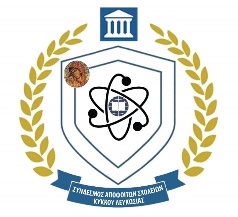 ΣΥΝΔΕΣΜΟΣ ΑΠΟΦΟΙΤΩΝ ΣΧΟΛΕΙΩΝ ΚΥΚΚΟΥ ΛΕΥΚΩΣΙΑΣΣ.Α.Σ.ΚΥ.Λ                             					ΟΝΟΜΑΤΕΠΩΝΥΜΟEMAILΠΡΟΕΔΡΟΣΧΡΙΣΤΟΦΟΡΟΣ ΧΡΙΣΤΟΦΟΡΟΥchrchristoforou@cytanet.com.cyΑΝΤΙΠΡΟΕΔΡΟΣΝΙΚΟΣ ΚΑΣΙΟΥΛΗΣn.kashoulis@fessas-kashoulis.com.cyΑΝΤΙΠΡΟΕΔΡΟΣΔΕΣΠΩ ΜΙΧΑΗΛΙΔΟΥdespo.mihaelidou.dm@gmail.comΓΡΑΜΜΑΤΕΑΣΓΙΑΝΝΑΚΗΣ ΓΕΩΡΓΙΑΔΗΣYiannos.georgiades@gmadvocates.comΒ. ΓΡΑΜΜΑΤΕΑΣΔΕΣΠΩ ΣΕΡΑΦΕΙΜdseraphim@foxrealty.com.cyΤΑΜΙΑΣΣΑΒΒΑΣ ΓΕΩΡΓΙΟΥsavvas104@gmail.comΒ. ΤΑΜΙΑΣΜΑΡΙΑ ΣΤΡΟΓΓΥΛΙΩΤΟΥ- ΣΕΡΑΦΕΙΜmariastrongsera@gmail.comΜΕΛΟΣΣΕΡΑΦΕΙΜ ΚΥΚΚΩΤΗΣΜΕΛΟΣΔΕΣΠΩ ΘΕΜΙΣΤΟΚΛΕΟΥΣ- ΚΥΡΙΑΚΙΔΟΥΜΕΛΟΣΑΝΤΡΕΑΣ ΧΡΙΣΤΟΦΟΡΟΥΜΕΛΟΣΑΜΑΛΙΑ ΧΟΙΡΟΜΕΡΙΔΟΥΜΕΛΟΣΠΑΝΟΣ ΠΑΝΤΑΖΗΣΜΕΛΟΣΜΙΧΑΛΗΣ ΜΙΧΑΗΛΙΔΗΣΜΕΛΟΣΘΕΟΔΩΡΑ ΒΑΣΙΛΕΙΟΥ